Проєкт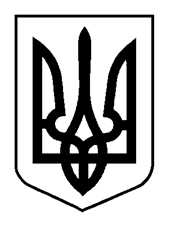 КАБІНЕТ МІНІСТРІВ УКРАЇНИ ПОСТАНОВА від                                    2023  р. №КиївПро внесення зміни до пункту 26 Правил перетинання державного кордону громадянами України	Кабінет Міністрів України постановляє:	Внести зміну до пункту 26 Правил перетинання державного кордону громадянами України, затверджених постановою Кабінету Міністрів України                   від 27 січня 1995 р. № 57 (ЗП України, 1995 р., № 4, ст. 92; Офіційний вісник України, 2010 р., № 65, ст. 2239), замінивши в другому реченні після слів “визначених в абзацах другому –” слово “восьмому” на слово “третьому”.Прем’єр-міністр України 					Д. ШМИГАЛЬ